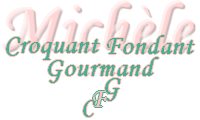 Gâteau fondant au citron Pour 6 Croquants-Gourmands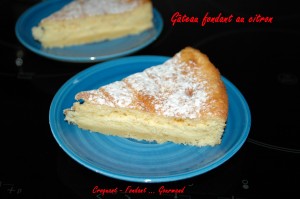 -4 œufs-150 g de sucre-80 g de beurre-120 g de farine-1 sachet de levure chimique-110 g de jus de citron (3 gros citrons)-le zeste d'1 citron
Un moule à manqué de 24 cm de diamètrePréchauffer le four à 180°C (chaleur tournante).Faire fondre le beurreTamiser la farine avec la levure.Séparer les blancs des jaunes d'œufs.Battre les blancs avec 2 càs de sucre jusqu'à la consistance mousse à raser.Battre les jaunes d'œufs avec le reste de sucre jusqu'à ce que le mélange blanchisse.Ajouter le beurre fondu et le zeste et le jus de citron.Ajouter enfin la farine.Incorporer les blancs délicatement à la spatule.Verser la pâte dans le moule.Faire cuire pendant 20 minutes environ en surveillant.Démouler et laisser refroidir.Saupoudrer de sucre glace avant de servir.